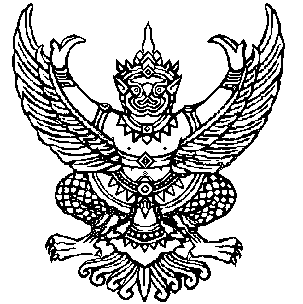 ประกาศองค์การบริหารส่วนตำบลท่าม่วงเรื่อง   รายงานผลการติดตามและประเมินผลแผนพัฒนาท้องถิ่น ( พ.ศ. 2561 - 2565 )  ประจำปีงบประมาณ  พ.ศ. 2564……………………………………………………..		ตามระเบียบกระทรวงมหาดไทยว่าด้วยการจัดทำแผนพัฒนาขององค์กรปกครองส่วนท้องถิ่น พ.ศ. 2548  แก้ไขเพิ่มเติมถึง  (ฉบับที่ 3)  พ.ศ. 2561  ข้อ 29 (3) กำหนดให้ผู้บริหารท้องถิ่นประกาศผล      การติดตามและประเมินผลแผนพัฒนาท้องถิ่นให้ประชาชนในท้องถิ่นทราบในที่เปิดเผยภายในสิบห้าวันนับ          แต่วันรายงานผลและเสนอความเห็นดังกล่าว  และต้องปิดประกาศไว้เป็นระยะเวลาไม่น้อยกว่าสามสิบวัน         โดยอย่างน้อยปีละหนึ่งครั้ง  ภายในเดือนธันวาคมของทุกปี		องค์การบริหารส่วนตำบลท่าม่วง  จึงขอประกาศผลการติดตามและประเมินผลแผนพัฒนาท้องถิ่น  ( พ.ศ. 2561 - 2565 ) ประจำปีงบประมาณ พ.ศ. 2564 รายละเอียดตามเอกสารแนบท้ายประกาศนี้		จึงประกาศให้ทราบโดยทั่วกัน				ประกาศ  ณ   วันที่  15  เดือน  มีนาคม   พ.ศ. 2565                                                              วรเดช  กาญจนอโนทัย					      (นายวรเดช  กาญจนอโนทัย)				           นายกองค์การบริหารส่วนตำบลท่าม่วง                                 -สำเนา-ประกาศองค์การบริหารส่วนตำบลท่าม่วงเรื่อง   รายงานผลการติดตามและประเมินผลแผนพัฒนาท้องถิ่น ( พ.ศ.2561 - 2565 )  ประจำปีงบประมาณ  พ.ศ. 2564……………………………………………………..		ตามระเบียบกระทรวงมหาดไทยว่าด้วยการจัดทำแผนพัฒนาขององค์กรปกครองส่วนท้องถิ่น พ.ศ.2548  แก้ไขเพิ่มเติมถึง  (ฉบับที่ 3)  พ.ศ. 2561  ข้อ 29 (3) กำหนดให้ผู้บริหารท้องถิ่นประกาศผล      การติดตามและประเมินผลแผนพัฒนาท้องถิ่นให้ประชาชนในท้องถิ่นทราบในที่เปิดเผยภายในสิบห้าวันนับ          แต่วันรายงานผลและเสนอความเห็นดังกล่าว  และต้องปิดประกาศไว้เป็นระยะเวลาไม่น้อยกว่าสามสิบวัน         โดยอย่างน้อยปีละหนึ่งครั้ง  ภายในเดือนธันวาคมของทุกปี		องค์การบริหารส่วนตำบลท่าม่วง  จึงขอประกาศผลการติดตามและประเมินผลแผนพัฒนาท้องถิ่น  ( พ.ศ.2561 - 2565 ) ประจำปีงบประมาณ  พ.ศ. 2564 รายละเอียดตามเอกสารแนบท้ายประกาศนี้		จึงประกาศให้ทราบโดยทั่วกัน				ประกาศ  ณ  วันที่  15  เดือน มีนาคม  พ.ศ. 2565					      (นายวรเดช  กาญจนอโนทัย)				           นายกองค์การบริหารส่วนตำบลท่าม่วง